СИЛАБУС КУРСУІНТЕГРОВАНЕ УПРАВЛІННЯ ПРИРОДНИМИ РЕСУРСАМИ ЛАНДШАФТНОЇ СФЕРИОПИС ДИСЦИПЛІНИ Завдання вивчення дисципліни «Інтегроване управління природними ресурсами ландшафтної сфери»: сформувати у здобувачів знання про засади системної гармонізації в управлінні природокористуванням і супутніми екологічними загрозами економічних а екологічних принципів, а також закріпити практичні вміння і навички застосування знань в своїй діяльності з урахуванням особливостей типів господарювання, ресурсів та видів негативних чинників і їх комплексів, які специфічно діють на певну територію у часі та просторі ландшафту.ПЕРЕЛІК КОМПЕТЕНТНОСТЕЙ Інтегральна компетентністьЗдатність розв’язувати складні комплексні проблеми у сфері екології, охорони довкілля та збалансованого природокористування при здійсненні дослідницько-інноваційної діяльності, що передбачає глибоке переосмислення наявних та створення нових цілісних знань, оволодіння методологією наукової та науково-педагогічної діяльності, проведення самостійного наукового дослідження, результати якого мають наукову новизну, теоретичне та практичне значення. Здатність встановлювати походження і природу екологічних чинників та особливостей їхнього впливу на екосистеми ландшафтної сфери у часі і просторі на синекологічних засадах з урахуванням ефектів нейтралізації, сумації синергії та принципу емерджентності.Здатність системно осмислювати зміст причинно-наслідкових зв’язків і структуру конкретних екологічних проблем, які виникають внаслідок певних видів природокористування.Загальні компетентностіЗК01. Здатність до абстрактного, критичного та творчого мислення, генерування нових ідей, до аналізу і синтезу.ЗК02. Здатність спілкуватися державною мовою як усно, так і письмово.ЗК05. Здатність до пошуку, оброблення та аналізу інформації з різних джерел.ЗК06. Вміння виявляти, ставити та вирішувати проблеми.ЗК08. Здатність працювати автономно.ЗК09. Здатність розробляти та управляти проектами.Фахові компетентності спеціальності СК12. Здатність до засвоєння концепцій, теоретичних і практичних проблем, історії розвитку та сучасного стану наукових знань у сфері екології, охорони довкілля та оптимізації природокористування.СК13. Здатність до формування системного наукового світогляду сучасного природознавства, професійної етики та загальнокультурного світогляду.СК14. Здатність представляти результати власної наукової і науково-технічної діяльності, у тому числі за допомогою наукових публікацій. СК15. Здатність доносити до слухачів сучасні знання та наукові результати власних досліджень, у тому числі в рамках науково-педагогічної діяльності в галузі природничих наук.СК16. Здатність до інтелектуальної творчої діяльності, спрямованої на одержання нових знань та (або) пошук шляхів їх застосування в галузі екології, охорони довкілля та оптимізації природокористування.СК17. Здатність дотримуватися в діяльності сучасних правових та етичних норм, тенденцій прогресивного розвитку і враховувати наукові досягнення в екології, в суміжних галузях знань та інновації, що впливають на підвищення ефективності впровадження принципів інтегрованого управління, збалансованого природокористування, сталого розвитку аграрної галузі, певних територій.СК18. Здатність застосовувати міждисциплінарний і системний підходи, методи моделювання і пронозу під час проведення досліджень, аналізу екологічних проблем та розв’язання практичних задач в умовах неповної інформації, непередбачуваності змін, суперечливості нормативних вимог чи іншої невизначеності.СК22. Здатність розробляти та реалізовувати екологічні проекти з урахуванням результатів власних досліджень та генерування нових ідей, які дають змогу створювати нові знання та удосконалювати природокористування на засадах сталого розвитку.СТРУКТУРА КУРСУРЕКОМЕНДОВАНІ ДЖЕРЕЛА ІНФОРМАЦІЇНормативно-правова література1. Законодавство України. URL: http://www.  rada.kiev. ua; http://www.  nau.kiev. ua; http://www.ukrpravo. kiev. com; http://www.liga.kiev.ua. 2. Указ Президента України №722/2019 «Про Цілі сталого розвитку України на період до 2030 року». URL: https://www.president.gov.ua/documents/7222019-29825Основна  література1. Агроекологія: Навч. посібник / [О.Ф.Смаглій, А.Т.Кардашов, П.В.Литвак та ін.]. К.: Вища освіта, 2006. 671 с.2. Боголюбов В.М., Клименко М.О., Мельник Л.Г. та ін. Стратегія сталого розвитку: Підручник / За ред. В.М. Боголюбова. Херсон: Олді-Плюс, 2012. 446 с.3. Голубець М.А. Концептуальні засади сталого розвитку гірського регіону / [М.А. Голубець, П.М.Гнатів, М.П.Козловський та ін.]; за ред. акад. М.А.Голубця. Львів: Вид-во «Поллі», 2007. 288 с.5. Екологізація економіки як інструмент сталого розвитку в умовах конкурентного середовища: Наук. вісник НЛТУ. Львів: НЛТУ, 2005. Вип. 15.6. 538 с. 6. Ендрес А., Квернер І. Економіка природних ресурсів. [2-е вид.]. Спб.: Пітер, 2004. 256 с.7. Клименко М.О., Герасимчук Г.В., Клименко О.М., Клименко Л.Г. Розвитологія: Підручник. Херсон: Олді-Плюс, 2015. 280 с.8. Клименко М.О., Клименко Л.Г. Стратегія сталого розвитку: Навч. посібник. Рівне, 2010. 267 с.9. Клименко М.О., Клименко О.М., Клименко Л.Г. Сталий розвиток місцевих громад: Підручник. К.: Видавничий дім «Кондор», 2018. 296 с.10. Концептуальні основи сталого розвитку агросфери: Навч. посібник / О.М. Варченко, А.С. Даниленко, Д.Ф. Крисанов та ін.; за ред. О.М. Варченко. Білоцерківський національний аграрний університет. Біла Церква, 2016. 184 с.11. Концепція сталого розвитку агроекосистем в Україні на період до 2025 року / Схвалена постановою Президії УААН 13.03.2003 р., спільним наказом по Мінагрополітики України, Мінекоресурсів України. К., 2003. 30 с.12. Коржнев М.М. Андріївський І.Д., Шеляг-Сосонко Ю.Р. та ін. Природно-ресурсний аспект розвитку України: Проект «Програма сприяння сталому розвитку в Україні». ПРООН. К.: Видавничий дім «КМ Academia», 2001. 109 с.13. Основи екології: Підручник / Г.О.Білявський, Р.С. Фурдуй, І.Ю. Костіков. К.: Либідь, 2005. 408 с.14. Перга  Т.Ю. Глобальна екологічна політика та Україна: монографія . Ніжин: Видавець ПП Лисенко М.М., 2014. 288  с.15. Порядок дій «Порядок денний на XXI століття» («Agenda 21»).К.: Видавництво «Інтелсфера», 2000. 359 с.16. Природно-ресурсний потенціал сталого розвитку України / Б.М.Данилишин, С.І.Дорогунцов, В.С.Міщенко та ін. К.: РВПС України, 1999. 716 с.17. Проблеми сталого розвитку України. Зб. наук. доп. К.: «БМТ», 1998. 402 с. 18. Програма дій «Порядок денний на XXI століття». К.: Інтелсфера, 2000. 360 с.19. Фурдичко О.І., В.В. Лавров, Маціборук П.В. та ін. Інформаційно-аналітична система застосування в Україні еколого-економічних механізмів інтегрованого управління лісовими ресурсами агросфери: Метод. рекоменд. / ІА УААН. К., 2015. 32 с.. URL:http://rep.btsau.edu.ua/handle/BNAU/2011 Додаткова Белорус О.Г., Лукьяненко Д.Г. Глобальные трансформации и стратегии развития. Монографія / О.Г.Белорус. К.: Орияне, 2000. 424 с.Блауберг И.В., Юдин В.Г. Становление и сущность системного похода. М., 1983. 165 с.Бобылев С.Н. Экологизация экономического развития. М., 1993. 122 с. Веклич О.Формування економічного механізму сталого розвитку України (теоретико-концептуальні засади). Вісн. НАН України. 2000. № 6. С. 3–16.Герасимчук З. Комплексна оцінка рівня сталого розвитку регіонів України. Економіка України. 2002. № 2. С. 34–42.Герасимчук З. Наукові засади дослідження екологічної безпеки як фактора сталого розвитку. Економіка України. 2000. № 11. С. 63–69.Глобальные проблемы и общечеловеческие ценности: Пер. с англ. и франц. / Сост. Л.И. Василенко, В.Е. Ермолаева. М.: Прогресс, 1990. 495 с.Глухов В.В., Лисочкина Т.В., Некрасова Т.П. Экономические основы экологии: учебник. Специальная литература. СПб., 1995. 290 с.Голубець М.А. Екосистемологія. Львів: Поллі, 2000. 316 с.Горленко И.А., Руденко Л.Г., Масюк С.Н. и др. Проблемы комплексного развития територии. К.: Наук. думка, 1994. 295 с. Грабинський І. Зовнішньоекономічний чинник у моделі національної еколого-економічної доктрини. Вісн. Львів. ун-ту. Сер. міжнар. відносин. Львів, 2000. Вип. 2. С. 464–470.Гринів Л.С. Екологічно збалансована економіка: проблеми теорії. Львів: ЛНУ ім. І.Франка, 2001. 240 с.Крисаченко В.С., Хилько М.І. Екологія. Культура. Політика: Концептуальні засади сучасного розвитку. К.: Знання України, 2002. 598 с.Лавров В.В., Солодкий В.Д. Напрямки та завдання щодо запровадження принципів сталого розвитку в Північній Буковині. Наук. вісник НЛТУУ. Львів: НЛТУУ, 2005. Вип. 15.6. Екологізація економіки як інструмент сталого розвитку в умовах конкурентного середовища. С. 194–201. Лавров В.В., Солодкий В.Д. Проект програми запровадження норм сталого розвитку у Чернівецькій області. Лісівництво і агролісомеліорація. Харків, 2006. Вип. 109. С. 69–80.Методика еколого-економічної оцінки лісових ресурсів та збалансованості лісокористування за нормативами загальноєвропейської лісової сертифікації PEFC (Методичні рекомендації) / ІА УААН. Автори: В.В. Лавров, Г.В. Бондарук; упорядник В.В. Лавров. К., 2008. 40 с.Методичні рекомендації щодо організації та здійснення в Україні сертифікації лісів за схемою PEFC / ІА УААН. Автори: В.В.Лавров, Г.В.Бондарук; упорядник В.В. Лавров. К., 2008. 31 с.Методичні рекомендації щодо впровадження норм сталого розвитку у Буковинських Карпатах і Передкарпатті / ІА УААН. Автори: О.І. Фурдичко, В.В. Лавров, В.Д. Солодкий; упорядник В.В. Лавров. – К.: ІА УААН, 2009. – 51 с. Національна бібліотека України ім. В.І. Вернадського. URL: http://www.nbuv.gov.ua. Наукові основи сталого розвитку агроекосистем України. Науково-методичні основи збалансованого природокористування в агропромисловому виробництві. Т. 2:  Монографія / За ред. О.І. Фурдичка. К.: ДІА, 2012. 352 с.Оцінка і напрямки зменшення загроз біорізноманіттю України / [О.В.Дудкін, А.В.Єна, М.М.Коржнєв та ін.]; відп. ред. О.В.Дудкін. К.: Хімджест, 2003. 400 с. Паламарчук В.О., Мішенін Є.В., Коренюк П.І. Еколого-економічні та соціальні нариси з проблем природокористування: Монографія. К.: Пороги, 2004. 238 с.Природно-ресурсний аспект розвитку України. Проект «Програма сприяння сталому розвитку в Україні»; кер. розд. Абіотичні ресурси І.Д.Андріївський; кер. розд. Біотичні ресурси Ю.Р.Шеляг-Сосонко. К.: Вид. дім «КМ Academia», 2001. 112 с. Рекомендації з формування лісової генетичної компоненти в агроекосистемах України за ландшафтно-екологічним принципом для степової природнокліматичної зони: Метод. рекоменд. / / ІА УААН. Автори: О.І. Фурдичко, Р.Р. Возняк,  Г.Б. Гладун, В.В. Лавров; ІА УААН. К., 2006. 19 с.Сансі М. Екологічне право ЄС. К. : ІМВ КНУ ім. Тараса Шевченка, 2004. 158 с. Світова та європейська інтеграція / Н.А. Громадська, В. В. Дерега. URL: http://lib.chdu.edu.ua/pdf/posibnuku/252/9.pdf, C. 155-160. Словник-довідник з агроекології / [В.І.Бондарь, А.В.Вдовиченко, Р.Р.Возняк, В.В.Лавров та ін.]; за ред. О.І. Фурдичка. – К.: Основа, 2007. – 272 с. Трегобчук В. Концепція сталого розвитку для України. Вісн. НАН України. 2002. № 2. С. 31–40.Україна: проблеми сталого розвитку / Під ред. Б.М.Данилишина, Е.М.Лібанової. К.: РВПС України НАН України, 1997. 149 с.Фурдичко О.І., Гладун Г.Б., Лавров В.В. Ліс у Степу: основи сталого розвитку; за наук. ред. акад. УААН О.І. Фурдичка. К.: Основа, 2006. 496 с.Фурдичко О.І., Лавров В.В. Лісова галузь України у контексті збалансованого розвитку: теоретико-методологічні, нормативно-правові та організаційні аспекти: Монографія. К.: Основа, 2009. 424 с.Інші інформаційні джерелаЗ питань сталого розвитку суспільства в Україні можна отримати в таких організаціях:Представництво ООН в Україні;Громадська організація “Інститут стійкого розвитку”;Центр сталого розвитку та екологічних досліджень;Всеукраїнська громадська організація “Україна. Порядок денний на 20 ст.”;Громадська організація “ Товариство сталого розвитку”;Програма місцевих екологічних дій Агенції з міжнародного розвитку США.Інтернет-ресурсиКомісія ООН із сталого розвитку, United Nation Commission on Sustainable Development. URL:  http://www.iisd.ca/linkages/topics/csd/Програма OOH з питань захисту довкілля UNEP. URL:  http://www.unep.ch/Програма ООН з розвитку UNDP (United Nation Development Program). URL: http://sunsite.unc.edu/ucis/Sustainable.htmlМіжнародний інститут сталого розвитку, International Institute of Sustainable Development. URL: http://www.iisdl.iisd.caМережа організацій із сталого розвитку суспільства (ECONET). URL: http://econet.apc.org/econet/en/issues.htmlІнститут дослідження сталого розвитку. URL: http://www.sdri.ubc.ca/'Центр сприяння сталому розвитку. URL: http://fen.state.fl.us/fdi/Центр по вивченню сталості. URL: http://panda.org/livingplanet/lproo/Центр сталого розвитку та екологічних досліджень. URL: http://www.iapm.edu.uaТеоретичні і практичні надбання із сталого розвитку суспільства публікує журнал «Sustainable Development», який виходить з 1991 року і доступний в Інтерне і і за адресою. URL: http://lw9fd.Iaw9.hotmail.msn.comПОЛІТИКА ОЦІНЮВАННЯПолітика щодо дедлайнів і перескладання: Письмові роботи, надані з порушенням термінів без поважних причин, оцінюються на нижчу оцінку (10 балів). Політика щодо академічної доброчесності: Письмові роботи підлягають перевірці на наявність плагіату та допускаються до захисту з коректними текстовими запозиченнями (не більше 20%). Використання друкованих і електронних джерел інформації під час складання модулів та підсумкового заліку заборонено.Політика щодо відвідування: Відвідування занять є обов’язковим компонентом оцінювання. За об’єктивних причин (наприклад, хвороба, міжнародне стажування) навчання може відбуватись в он-лайн формі за погодженням із гарантом програми.Політика щодо виконання завдань: позитивно оцінюється відповідальність, старанність, креативність, фундаментальність.КРИТЕРІЇ ОЦІНЮВАННЯПідсумковий бал (за 100-бальною шкалою) визначається як середньозважена величина, залежно від питомої ваги кожної складової залікового кредиту:                  Структурні елементи:                                               Питома вага, % Поточне опитування, тестування – заліковий модуль 1                       30Поточне опитування, тестування – заліковий модуль 2                       30Комплексне практичне індивідуальне завдання (презентація)            40ШКАЛА ОЦІНЮВАННЯ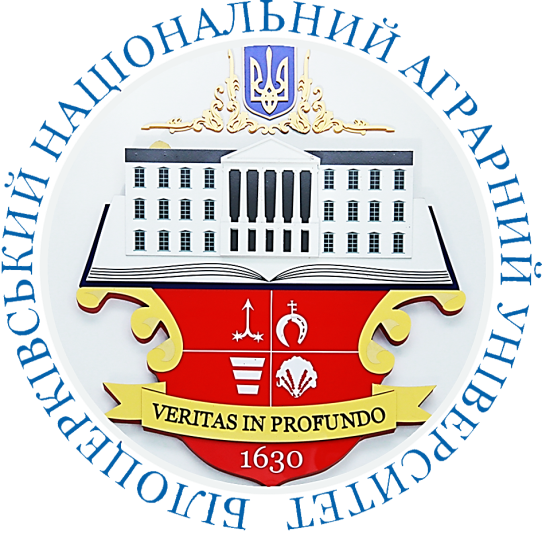 Ступінь вищої освіти – доктор філософії (PhD)Освітньо-наукова програма «Екологія»Кількість кредитів ECTS – 5Рік навчання – 2, семестр – 3Мова викладання – українська Керівник курсу: доктор с.-г. наук, професор ЛАВРОВ ВІТАЛІЙ ВАСИЛЬОВИЧ vitaliy.lavrov@btsau.edu.ua; vitaliy.lavrov@gmail.com Години (лек./практ.)Години (лек./практ.)ТемаРезультати навчанняЗавданняЗмістовий модуль 1. ЗАСАДИ ІНТЕГРОВАНОГО УПРАВЛІННЯ ПРИРОДНИМИ РЕСУРСАМИ І ЕКОЛОГІЧНИМИ ЗАГРОЗАМИ ЛАНДШАФТНОЇ СФЕРИЗмістовий модуль 1. ЗАСАДИ ІНТЕГРОВАНОГО УПРАВЛІННЯ ПРИРОДНИМИ РЕСУРСАМИ І ЕКОЛОГІЧНИМИ ЗАГРОЗАМИ ЛАНДШАФТНОЇ СФЕРИЗмістовий модуль 1. ЗАСАДИ ІНТЕГРОВАНОГО УПРАВЛІННЯ ПРИРОДНИМИ РЕСУРСАМИ І ЕКОЛОГІЧНИМИ ЗАГРОЗАМИ ЛАНДШАФТНОЇ СФЕРИЗмістовий модуль 1. ЗАСАДИ ІНТЕГРОВАНОГО УПРАВЛІННЯ ПРИРОДНИМИ РЕСУРСАМИ І ЕКОЛОГІЧНИМИ ЗАГРОЗАМИ ЛАНДШАФТНОЇ СФЕРИЗмістовий модуль 1. ЗАСАДИ ІНТЕГРОВАНОГО УПРАВЛІННЯ ПРИРОДНИМИ РЕСУРСАМИ І ЕКОЛОГІЧНИМИ ЗАГРОЗАМИ ЛАНДШАФТНОЇ СФЕРИ2/22/2Тема № 1. Інтегроване екологічне управління: витоки, розвиток, зміст, вимогиРН02. Демонструвати володіння загальнонауковими концепціями сучасного природознавства.РН04. Формулювати, досліджувати та вирішувати проблеми екології, охорони довкілля та збалансованого природокористування із застосуванням наукового методу пізнання.Самостійна робота, тести, питання2/22/2Тема № 2. Проблеми та напрями застосування ландшафтно-екосистемного підходу як основи гармонізації наукових парадигм природознавства, галузевих стратегій природокористування та охорони природиРН02. Демонструвати володіння загальнонауковими концепціями сучасного природознавства.РН04. Формулювати, досліджувати та вирішувати проблеми екології, охорони довкілля та збалансованого природокористування із застосуванням наукового методу пізнання.РН05. Самостійно розробляти інноваційні комплексні наукові проекти в галузі екології, охорони довкілля  та оптимізації  природокористування.РН13. Визначати походження і природу екологічних чинників та особливостей їхнього впливу на екосистеми ландшафтної сфери у часі і просторі на синекологічних засадах з урахуванням ефектів нейтралізації, сумації синергії та принципу емерджентності.РН14. З’ясовувати на синекологічному рівні зміст причинно-наслідкових зв’язків і структуру конкретних екологічних проблем, які виникають внаслідок певних видів природокористування та неналежної співпраці суб’єктів діяльності.Самостійна робота, тести, питання4/44/4Тема № 3. Оцінка екологічних загроз біорізноманіттю за рівнями управління ресурсами ландшафтної сфери: міжгалузевий, галузевий, регіональний та локальний рівніРН13. Визначати походження і природу екологічних чинників та особливостей їхнього впливу на екосистеми ландшафтної сфери у часі і просторі на синекологічних засадах з урахуванням ефектів нейтралізації, сумації синергії та принципу емерджентності.РН16. Описувати явища та процеси в екологічних системах на різних рівнях організації життя з урахуванням принципу емерджентності, ефектів сумації, нейтралізації, синергії.РН17. Оцінювати особливості впливу певних видів діяльності людини на навколишнє природне середовище (екосистеми, ландшафтне і біологічне різноманіття) і на людину.  Самостійна робота, тести, питання2/22/2Тема № 4. Інтегроване управління річковими басейнами й водними ресурсамиРН04. Формулювати, досліджувати та вирішувати проблеми екології, охорони довкілля та збалансованого природокористування із застосуванням наукового методу пізнання.РН13. Визначати походження і природу екологічних чинників та особливостей їхнього впливу на екосистеми ландшафтної сфери у часі і просторі на синекологічних засадах з урахуванням ефектів нейтралізації, сумації синергії та принципу емерджентності.РН14. З’ясовувати на синекологічному рівні зміст причинно-наслідкових зв’язків і структуру конкретних екологічних проблем, які виникають внаслідок певних видів природокористування та неналежної співпраці суб’єктів діяльності.Самостійна робота, тести, питання2/22/2Тема № 5. Система інтегрованого захисту сільськогосподарських рослинРН04. Формулювати, досліджувати та вирішувати проблеми екології, охорони довкілля та збалансованого природокористування із застосуванням наукового методу пізнання.РН13. Визначати походження і природу екологічних чинників та особливостей їхнього впливу на екосистеми ландшафтної сфери у часі і просторі на синекологічних засадах з урахуванням ефектів нейтралізації, сумації синергії та принципу емерджентності.Самостійна робота, тести, питання2/22/2Тема № 6. Проблеми реалізації екологічного нормування антропогенних навантажень на природні екосистемиРН13. Визначати походження і природу екологічних чинників та особливостей їхнього впливу на екосистеми ландшафтної сфери у часі і просторі на синекологічних засадах з урахуванням ефектів нейтралізації, сумації синергії та принципу емерджентності.РН19. Вибирати оптимальну стратегію збалансованого господарювання (природокористування) залежно від природно-ресурсного потенціалу, екологічних та соціально-економічних умов певних територій.Самостійна робота, тести, питання,модульний контрольЗмістовий модуль 2. ПРИНЦИПИ УПРАВЛІННЯ ПРИРОДНИМИ РЕСУРСАМИІ ЕКОЛОГІЧНИМИ ЗАГРОЗАМИ (НА ПРИГЛАДІ ЛІСОВОЇ ГАЛУЗІ)Змістовий модуль 2. ПРИНЦИПИ УПРАВЛІННЯ ПРИРОДНИМИ РЕСУРСАМИІ ЕКОЛОГІЧНИМИ ЗАГРОЗАМИ (НА ПРИГЛАДІ ЛІСОВОЇ ГАЛУЗІ)Змістовий модуль 2. ПРИНЦИПИ УПРАВЛІННЯ ПРИРОДНИМИ РЕСУРСАМИІ ЕКОЛОГІЧНИМИ ЗАГРОЗАМИ (НА ПРИГЛАДІ ЛІСОВОЇ ГАЛУЗІ)Змістовий модуль 2. ПРИНЦИПИ УПРАВЛІННЯ ПРИРОДНИМИ РЕСУРСАМИІ ЕКОЛОГІЧНИМИ ЗАГРОЗАМИ (НА ПРИГЛАДІ ЛІСОВОЇ ГАЛУЗІ)Змістовий модуль 2. ПРИНЦИПИ УПРАВЛІННЯ ПРИРОДНИМИ РЕСУРСАМИІ ЕКОЛОГІЧНИМИ ЗАГРОЗАМИ (НА ПРИГЛАДІ ЛІСОВОЇ ГАЛУЗІ)2/2Тема № 7. Система національних критеріїв та індикаторів збалансованого управління лісами і лісокористування в УкраїніТема № 7. Система національних критеріїв та індикаторів збалансованого управління лісами і лісокористування в УкраїніРН02. Демонструвати володіння загальнонауковими концепціями сучасного природознавства. РН19. Вибирати оптимальну стратегію збалансованого господарювання (природокористування) залежно від природно-ресурсного потенціалу, екологічних та соціально-економічних умов певних територій.РН20. Демонструвати дотримання норм, що сприяють підвищенню ефективності впровадження принципів інтегрованого управління, збалансованого природокористування, сталого розвитку аграрної галузі, певних територій.Самостійна робота, тести, питання2/2Тема № 8. Сертифікація лісів України: стандарти, організація, механізми та засади функціонуванняТема № 8. Сертифікація лісів України: стандарти, організація, механізми та засади функціонуванняРН19. Вибирати оптимальну стратегію збалансованого господарювання (природокористування) залежно від природно-ресурсного потенціалу, екологічних та соціально-економічних умов певних територій.РН20. Демонструвати дотримання норм, що сприяють підвищенню ефективності впровадження принципів інтегрованого управління, збалансованого природокористування, сталого розвитку аграрної галузі, певних територій.Самостійна робота, тести, питання2/2Тема № 9. Узгодження державного лісового кадастру та обліку лісових ресурсів з національнимиі міжнародними екологічними нормамиТема № 9. Узгодження державного лісового кадастру та обліку лісових ресурсів з національнимиі міжнародними екологічними нормамиРН02. Демонструвати володіння загальнонауковими концепціями сучасного природознавства.РН19. Вибирати оптимальну стратегію збалансованого господарювання (природокористування) залежно від природно-ресурсного потенціалу, екологічних та соціально-економічних умов певних територій.РН20. Демонструвати дотримання норм, що сприяють підвищенню ефективності впровадження принципів інтегрованого управління, збалансованого природокористування, сталого розвитку аграрної галузі, певних територій.Самостійна робота, тести, питання4/4Тема № 10. Напрями та механізми реалізації в Україні принципів збалансованого ведення лісового господарстваТема № 10. Напрями та механізми реалізації в Україні принципів збалансованого ведення лісового господарстваРН04. Формулювати, досліджувати та вирішувати проблеми екології, охорони довкілля та збалансованого природокористування із застосуванням наукового методу пізнання.РН19. Вибирати оптимальну стратегію збалансованого господарювання (природокористування) залежно від природно-ресурсного потенціалу, екологічних та соціально-економічних умов певних територій.РН20. Демонструвати дотримання норм, що сприяють підвищенню ефективності впровадження принципів інтегрованого управління, збалансованого природокористування, сталого розвитку аграрної галузі, певних територій.Самостійна робота, тести, питання2/4Тема № 11. Програма інтегрованого управління водозбірними басейнами адміністративно-територіального таксона «область» з використанням екологічної ролі лісівТема № 11. Програма інтегрованого управління водозбірними басейнами адміністративно-територіального таксона «область» з використанням екологічної ролі лісівРН05. Самостійно розробляти інноваційні комплексні наукові проекти в галузі екології, охорони довкілля  та оптимізації  природокористування.РН06. Застосовувати методи математичного і геоінформаційного аналізу та моделювання сучасного стану та прогнозування змін екосистем та їх складових.РН13. Визначати походження і природу екологічних чинників та особливостей їхнього впливу на екосистеми ландшафтної сфери у часі і просторі на синекологічних засадах з урахуванням ефектів нейтралізації, сумації синергії та принципу емерджентності.РН14. З’ясовувати на синекологічному рівні зміст причинно-наслідкових зв’язків і структуру конкретних екологічних проблем, які виникають внаслідок певних видів природокористування та неналежної співпраці суб’єктів діяльності.Самостійна робота, тести, питання2/2Тема № 12. Нормативно-правове забезпечення інтегрованого управління природними ресурсами в Україні (на прикладі лісової галузі)Тема № 12. Нормативно-правове забезпечення інтегрованого управління природними ресурсами в Україні (на прикладі лісової галузі)РН19. Вибирати оптимальну стратегію збалансованого господарювання (природокористування) залежно від природно-ресурсного потенціалу, екологічних та соціально-економічних умов певних територій.РН20. Демонструвати дотримання норм, що сприяють підвищенню ефективності впровадження принципів інтегрованого управління, збалансованого природокористування, сталого розвитку аграрної галузі, певних територій.РН21. Демонструвати здатність до постійного саморозвитку і самовдосконалення, мотивування колег до методологічно погодженої співпраці у виконанні наукових проектів та в іншій діяльності з урахуванням змін світогляду, морально-етичних та законодавчо-правових норм природокористування, нових знань, практичного досвіду та інновацій.  Самостійна робота, тести, питання,модульний контроль,підсумкова оцінкаЗа шкалою університетуЗа національною шкалоюЗа шкалою ECTS90-100відмінноA (відмінно)85-89добреB (дуже добре)75-84добреC (добре)65-74задовільноD (задовільно)60-64задовільноE (достатньо)35-59незадовільноFX (незадовільно з можливістю повторного складання)1-34незадовільноF (незадовільно з обов’язковим повторним курсом)